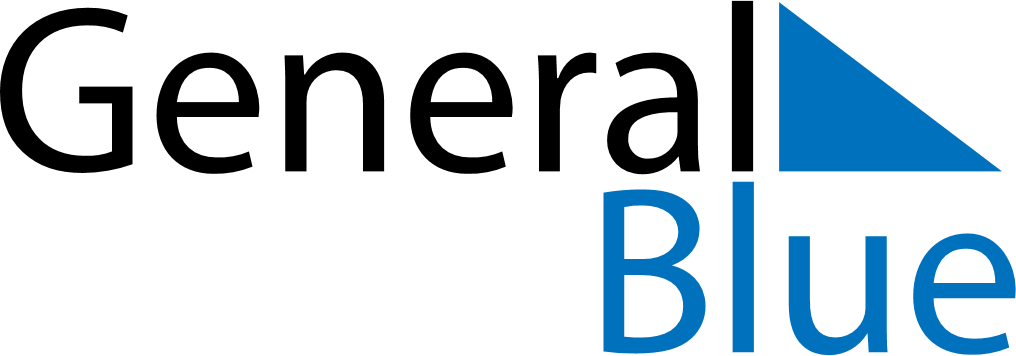 January 2024January 2024January 2024January 2024January 2024January 2024Zhelezinka, KazakhstanZhelezinka, KazakhstanZhelezinka, KazakhstanZhelezinka, KazakhstanZhelezinka, KazakhstanZhelezinka, KazakhstanSunday Monday Tuesday Wednesday Thursday Friday Saturday 1 2 3 4 5 6 Sunrise: 9:15 AM Sunset: 4:48 PM Daylight: 7 hours and 33 minutes. Sunrise: 9:15 AM Sunset: 4:49 PM Daylight: 7 hours and 34 minutes. Sunrise: 9:14 AM Sunset: 4:50 PM Daylight: 7 hours and 35 minutes. Sunrise: 9:14 AM Sunset: 4:51 PM Daylight: 7 hours and 37 minutes. Sunrise: 9:14 AM Sunset: 4:53 PM Daylight: 7 hours and 38 minutes. Sunrise: 9:13 AM Sunset: 4:54 PM Daylight: 7 hours and 40 minutes. 7 8 9 10 11 12 13 Sunrise: 9:13 AM Sunset: 4:55 PM Daylight: 7 hours and 42 minutes. Sunrise: 9:12 AM Sunset: 4:57 PM Daylight: 7 hours and 44 minutes. Sunrise: 9:12 AM Sunset: 4:58 PM Daylight: 7 hours and 46 minutes. Sunrise: 9:11 AM Sunset: 4:59 PM Daylight: 7 hours and 48 minutes. Sunrise: 9:11 AM Sunset: 5:01 PM Daylight: 7 hours and 50 minutes. Sunrise: 9:10 AM Sunset: 5:02 PM Daylight: 7 hours and 52 minutes. Sunrise: 9:09 AM Sunset: 5:04 PM Daylight: 7 hours and 54 minutes. 14 15 16 17 18 19 20 Sunrise: 9:08 AM Sunset: 5:06 PM Daylight: 7 hours and 57 minutes. Sunrise: 9:07 AM Sunset: 5:07 PM Daylight: 7 hours and 59 minutes. Sunrise: 9:06 AM Sunset: 5:09 PM Daylight: 8 hours and 2 minutes. Sunrise: 9:05 AM Sunset: 5:11 PM Daylight: 8 hours and 5 minutes. Sunrise: 9:04 AM Sunset: 5:12 PM Daylight: 8 hours and 7 minutes. Sunrise: 9:03 AM Sunset: 5:14 PM Daylight: 8 hours and 10 minutes. Sunrise: 9:02 AM Sunset: 5:16 PM Daylight: 8 hours and 13 minutes. 21 22 23 24 25 26 27 Sunrise: 9:01 AM Sunset: 5:18 PM Daylight: 8 hours and 16 minutes. Sunrise: 9:00 AM Sunset: 5:19 PM Daylight: 8 hours and 19 minutes. Sunrise: 8:58 AM Sunset: 5:21 PM Daylight: 8 hours and 22 minutes. Sunrise: 8:57 AM Sunset: 5:23 PM Daylight: 8 hours and 26 minutes. Sunrise: 8:56 AM Sunset: 5:25 PM Daylight: 8 hours and 29 minutes. Sunrise: 8:54 AM Sunset: 5:27 PM Daylight: 8 hours and 32 minutes. Sunrise: 8:53 AM Sunset: 5:29 PM Daylight: 8 hours and 35 minutes. 28 29 30 31 Sunrise: 8:51 AM Sunset: 5:31 PM Daylight: 8 hours and 39 minutes. Sunrise: 8:50 AM Sunset: 5:33 PM Daylight: 8 hours and 42 minutes. Sunrise: 8:48 AM Sunset: 5:34 PM Daylight: 8 hours and 46 minutes. Sunrise: 8:47 AM Sunset: 5:36 PM Daylight: 8 hours and 49 minutes. 